Guatemala, 31 de julio de 2020Elaborado por: Licda. Lubia Bran de MoraInforme mes de julio 2020Decreto No.57-2008, Artículo 10 Numeral 23  Unidad de Auditoría InternaAUDITORÍAS FINALIZADASJULIO 2020Elaborado por: Licda. Lubia Bran de Mora		Asistente de Auditoría Interna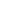 No.CUAÁrea189118Auditoría Actividades Administrativas a la Dirección Financiera, Sección de Tesorería 289122Auditoría Actividades Administrativas a la Dirección Administrativa, Secciones de Transporte y Almacén389128Auditoría Actividades Administrativas, Seguimiento e Implementación de Recomendaciones de la Contraloría General de Cuentas